DESCUENTO DEL 8% PARA AFILIADOS/AS DE CCOO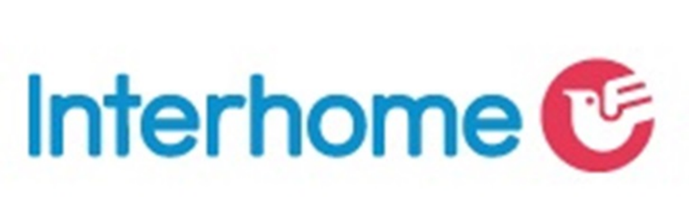 El descuento se aplica en la factura no en la web aunque se entren con las claves.https://www2.interhome.es/partners/login/Numero de Partner ES1002561  Password CCOOATENCIÓN: Los afiliados/as pueden llamar al servicio de atención al cliente  93 409 05 22 o 931 786 245 y simplemente proporcionando el número de partner les pasaremos la factura con el detalle del descuento y el importe final.Especializados en alojamientos vacacionales desde 1965, Sea cual sea su preferencia, con Interhome encontrará el alojamiento adecuado para usted. Podrá elegir entre más de 34.000 alojamientos en 33 países. Decídase por un chalet en la montaña, una casa con piscina, una casita de campo o incluso un castillo, disponemos del alojamiento perfecto para sus vacaciones. Interhome se encarga de todo el proceso de su reserva, de la entrega de la documentación, la entrega de llaves y la limpieza final del alojamientoInterhome dará respuesta a todas sus consultas en un breve plazo de tiempo. Nuestro servicio de atención al cliente está a su disposición 24 horas los 7 días de la semana y está disponible en muchos idiomas. Llámenos a cualquier hora al 0034 93 409 05 22, o 003493 178 62 45 estarémos encantados de ayudarle y resolver sus consultas o aconsejarle sobre sus próximas vacaciones.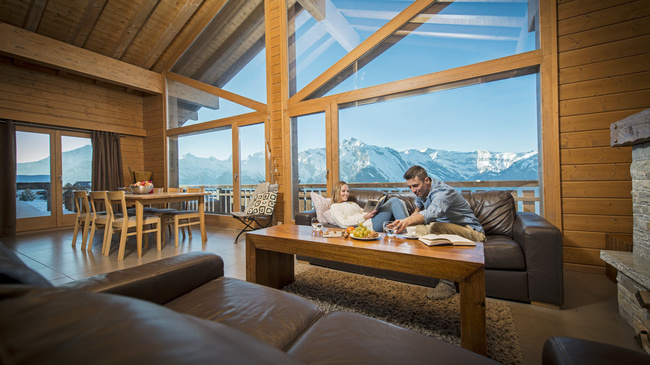 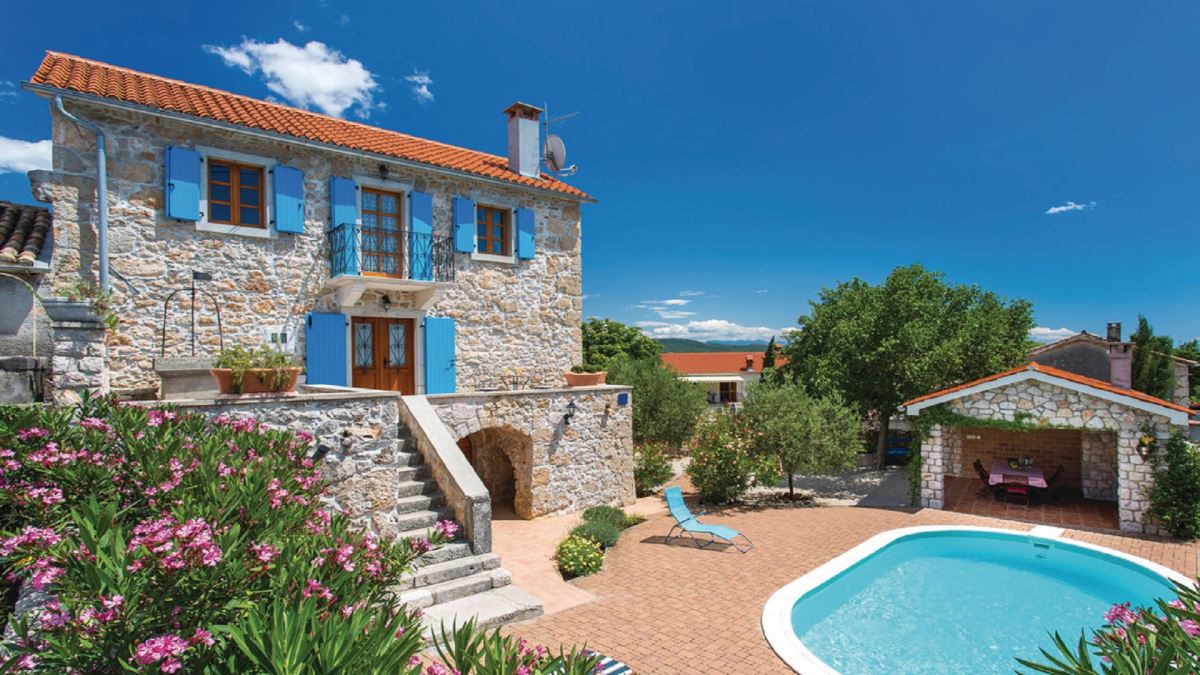 